                                      Guía de apoyo al hogar “Comunicación”                                                               KinderEstimadas familias; Un gusto saludarlos nuevamente, espero que se encuentren todos muy bien en sus hogares. Estas semanas, trabajaremos “Sonido Inicial vocálico”. Núcleo: Lenguaje verbal.Objetivo de aprendizaje: N°3. Descubrir en contextos lúdicos, atributos fonológicos de palabras conocidas, tales como conteo de palabras, segmentación y conteo de sílabas, identificación de sonidos finales e iniciales.Actividad N°1: Sonido inicial vocálico “Libro jugando con los sonidos 2”Primera semana, se trabajarán las páginas: 50, 51 y 52.Página 50: Descubre el sonido con el que comienzan los dibujos de cada fila. Marca con una x el    dibujo que comienza con un sonido diferente en cada fila. Espejo, edificio, oreja, escudo, unicornio, esponja, universo, uslero, ángel, empanada, abuela, ambulancia, oro, ombligo, hormiga, aleta.Página 51: Encierra con color verde los dibujos que comienzan con el sonido inicial I, y con amarillo los que tienen el sonido inicial E. Alcancía, embudo, iglesia, enchufe, extraterrestre, iglú, emboque, once, hoja.Página 52: Une con una línea los dibujos que tienen el mismo sonido inicial. Uno, escoba, acordeón, impresora, oro, uniforme, hipopótamo, ostra, esquiadora, alfiler.Segunda semana: 53, 54 y 55.Página 53: Observa las vocales del estante. Pega los stickers de la página 97 en el espacio que    corresponde según su sonido inicial. Ala, empanada, aguja, humo, oso, hilo, espuela, iglú, universo, oruga.Página 54: Observa el parque de diversiones. Descubre los dibujos que comienzan con sonidos vocálicos, y píntalos según la clave de color. Registra los dibujos en el contador de la vocal que corresponda. Arcoíris, uno, ocho, auto, indio, arco, erizo, helado, estrella, unicornio, hipopótamo, elefante, uva, oso, imán, avión.Página 55: El pájaro perdió su nido. Hay tres caminos. El camino a su nido solo debe tener dibujos que comienzan con el sonido A y con U. Une al pájaro con el camino correcto. Escalera, escoba, uña, imán, uva, antena, unicornio, uslero, huma, algodón de azúcar, aros, abrigo.Caligrafía, libro “Torre de palabras, caligrafía PRIMERO BASICO”.Se trabajarán las páginas: 37, 38, 39 y 40.Actividad N°2:  Núcleo: Lenguaje verbal.Objetivo de aprendizaje: N°6 comprender contenidos explícitos de texto literarios y no literarios, a partir de la escucha atenta, describiendo información y realizando progresivamente inferencias y predicciones.En plataforma LIRMI y página web, encontrarán un nuevo video tutorial de lenguaje verbal. Se presenta la lectura de un cuento, los niños deben escuchar atentamente le lectura, el adulto puede ir pausando y realizando preguntas. Finalmente, deben responder el cuestionario de manera oral.Ahora que viste el video del cuento, responde las siguientes preguntas de manera Oral.CUESTIONARIO1.- ¿Cómo se llama el cuento?2.- ¿Cuáles son los personajes del cuento? Nómbralos3.- ¿Qué contenía la caja que encontró el Erizo?4.- ¿Por qué el Erizo no pudo inflar el globo?5.- ¿Cuál de los personajes pudo inflar el globo?6,- ¿Qué sucede al inicio del cuento? ¿durante el desarrollo? Y ¿qué sucede al final del cuento?Marca con una x el dibujo que comienza con un sonido diferente en cada fila.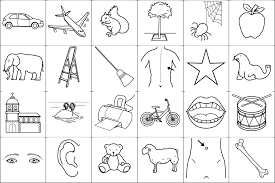 Por último, saque una fotografía a la guía (los que no tienen libro) y una página del libro (los que tienen libro) y súbalo a la plataforma Lirmi, para que lo podamos evaluar.